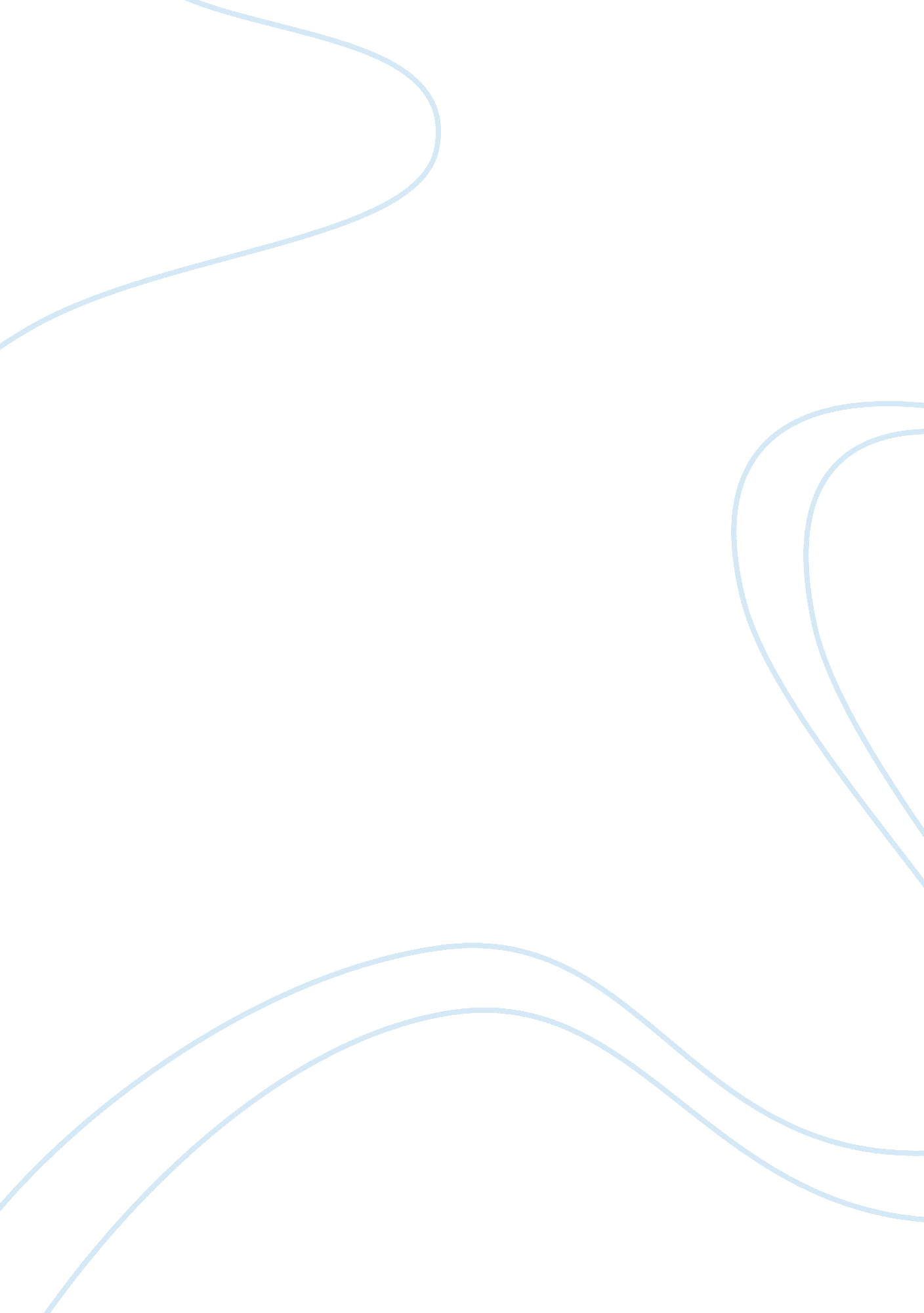 Hr responsibility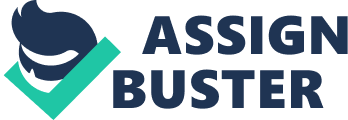 What does the Nurse contribute to the play, in your viewIn ??? Romeo and Juliet??™, the Nurse plays a vital role where she works as a servant to Juliet in the Capulet family for years. She is a trusted character who loves and understands Juliet very well. They have good mother and daughter like relationship. In this play, the Nurse also brings tragedy and immense tension when she betrays Juliet. After all, Juliet trusted the Nurse completely. However, the Nurse is an immense character that shows rudeness and obscenity humor, which entertains the audience.(Act 1 Scene 3 line 21-22)??? Well, Susan is with God, she was too good for me???(Act 1 Scene 3 line 63-64)??? Thou wast the prettiest babe that ever I nursed??? The above lines shows that the Nurse reflects past memories of her daughter, Susan. Susan who was born at the same time as Juliet had died . Hence, the Nurse thinks of Juliet as her own daughter and tries to fulfill her every wish.(Act 1 Scene 3 line 53)??? Enough of this; I pray thee, hold thy peace.??? While talking about Juliet??™s age, the Nurse speaks about her daughter Susan and how she became a wet-nurse and breast feeded Juliet. At that time, rich women like Lady Capulet did not like to feed their children. She even spoke about her husband who had died ??? thou wilt fall backward when thou comest to age??™. Thus, Lady Capulet tells the Nurse to keep silent. This shows that the Nurse is tiresomely talkative and vulgar.(Act 1 Scene 3 line 97)??? No less Nay, bigger. Women grow by men.??? These remarks have been made by the Nurse because of what Lady Capulet said. Lady Capulet suggests Juliet to marry Paris but the Nurse states that when Juliet will have her baby, she will also have a wet-nurse like her to feed them. This reflected the Nurse??™s character to be arrogant. The Nurse acts as a negotiator between Romeo and Juliet when they meet for the first time during ??? masked ball???. Romeo and Juliet wanted to know more about eachother.(Act 1 Scene 5 line 23-24)??? I tell you he that can lay hold of her, shall have the chinks???. When the Nurse finds out that Romeo was from the Montague family, she refused Juliet to talk to him. But the Nurse warns Romeo about the consequences if he leads Juliet astray. She let them meet without anyone knowing. This showed that the Nurse wanted Juliet??™s happiness. This was how Romeo and Juliet had a close romantic interaction. (Act 2 Scene 4 line 98-99)??? Good Peter, to hide her face; for her fans the fairer of the two??? This refers to the sexual teasing by Romeo??™s friend, Merquito indicating the Nurse. The Nurse goes to the town square to meet Romeo requesting a marriage proposal from Juliet. Merquito and Benvolio insults the Nurse by telling her that she is too ugly and big. They showed rude manner by telling her that she is a prostitute and a brothel which really tempered the Nurse. ? ? ? ? ? ? ? ? ? (Act 2 Scene 4 line 152-153)??? if ye should lead her into a fools paradise, as they say, it were a very gross kind of behaviour??? This indicates that the Nurse cares for Juliet very much and she wouldn??™t bear if Juliet??™s feelings got hurt. She even warns Romeo that if he trifles with Juliet then he would be punished. This shows that the Nurse has a great bonding with Juliet.(Act 2 Scene 5 line)??? But old folks ??“ many feign as they were dead; unwieldy, slow, heavy and pale as lead.??? After the meeting with Romeo, the Nurse sees that Juliet is waiting for her return. She is desperate for the news of Romeo. So Juliet tells her that she is old and slow. TheNurse teases Juliet by not talking about Romeo and tells her that she is out of breath and ill of health. And she finally spits out the news to Juliet that Romeo had accepted the marriage proposal. Therefore, the Nurse is shown as a comedy maker and she enjoys teasing Juliet. In Act 3 Scene 2, just shortly after Romeo married Juliet, the Nurse tells Juliet that Tybalt, Juliet??™s cousin is dead. She later on even tells Juliet that? Romeo killed Tybalt and he is banished. Juliet becomes angry with the Nurse because the Nurse seemed to be blaming Romeo.(Act 3 Scene 3 line 143)??? Hie to your chamber, I??™ll find Romeo to comfort you???.? The Nurse tries to comfort Juliet because of banishment of Romeo. Juliet feels very emotional due to this situation and the Nurse even goes to meet Romeo. She tells Romeo that Juliet remembers him a lot and weeps for him. The Nurse is a character who plays as a communicator between Romeo and Juliet. In Act 3 Scene 5, the Nurse brings Romeo to meet Juliet in her chamber for one night only. Later, the Nurse warns Juliet that her mother, Lady Capulet is coming to see Juliet. Romeo takes off and bids farewell promising Juliet to meet again. (Act 3 Scene 5 line 27-28)??? I think it best you married with the County. O, he??™s a lovely gentleman???. The Nurse tells Juliet that Romeo is dead and she should marry with County Paris. The Nurse betrays Juliet by telling Lady Capulet to marry her off with the County Paris. The Nurse thinks that Romeo is nothing compared to Paris. That??™s when she realized she was taking advantage of her employers, the Capulets. This showed that she changes her mind and allegiance. The Nurse was the only support that Juliet had that brought Romeo and her together. But since the Nurse betrayed Juliet, she had no one to share her sorrow with which led her to depression. (Act 4 Scene 5 line 15, 19, 53, 54)??? Alas, alas! Help! My lady??™s dead!…Most lamentable day! Most woeful day??¦Ever did I yet behold???. When Juliet takes the poison and pretends to be dead, the Nurse seems to be really upset and acts in a hysterical way. The Nurse shows her grief of her daughter??™s death with great sorrow stating this day is the worst day she has ever had in her life. The Nurse is really terrified by Juliet??™s death. The character of the Nurse is comedic and of great relief. She has used sexual implications and humor that entertain the audience. In addition to that, she has created quite a tension and tragedy to the drama. She is very kind and loving but everything changes after she betrays Juliet. This story has been depicted as in love, hatred andbetrayal. However, the romance between Romeo and Juliet had been possible only because of the Nurse. She was the only one who could bring them together. The play would not have ended this way if her character was absent. Therefore, she is partly responsible for Romeo and Juliet??™s death as she started the chaos. Overall, the play would not have worked without her. 